   ВСЕРОССИЙСКАЯ ПОЛИТИЧЕСКАЯ ПАРТИЯ«ЕДИНАЯ РОССИЯ» МЕСТНОЕ ОТДЕЛЕНИЕ СОВЕТСКОГО РАЙОНАХанты-Мансийского Регионального отделения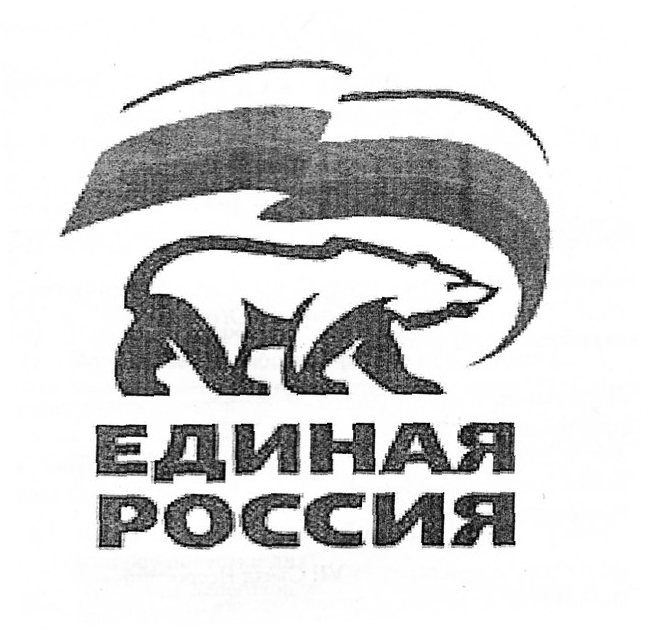      Депутатское объединение Партии «ЕДИНАЯ РОССИЯ»Думы Советского района шестого созываОТЧЕТОб итогах работы депутатского объединения Всероссийской политической партии «ЕДИНАЯ РОССИЯ» Думы Советского района шестого созыва за период с 1 июля 2022 года по 31 декабря 2022 года Общие организационные вопросыВ соответствии со статьей 35.1. Федерального закона от 06.10.2003 № 131-ФЗ «Об общих принципах организации местного самоуправления Российской Федерации» порядок деятельности фракций устанавливается законом субъекта Российской Федерации и (или) регламентом либо иным актом представительного органа муниципального образования.Согласно Регламенту Думы Советского района, принятого решением Думы Советского района от 11.11.2016 № 23/НПА «О Регламенте Думы Советского района», депутаты Думы района вправе создавать депутатские объединения Думы района, в том числе основанные на членстве депутатов Думы района в различных общественных объединениях.Постановлением председателя Думы Советского района № 13 от 06.10.2021 создано депутатское объединения Партии «ЕДИНАЯ РОССИЯ» Думы Советского района шестого созыва (далее – депутатское объединение).Положением о депутатском объединении Партии «ЕДИНАЯ РОССИЯ» в представительном органе муниципального образования, утвержденным решением Президиума Генерального совета Всероссийской политической партии «ЕДИНАЯ РОССИЯ» от 05.03.2020, решением депутатского объединения от 02.10.2021 (протокол №1) было утверждено Положение о депутатском объединении.До октября 2022 года депутатское объединение осуществляло свою деятельность в составе – 12 человек – депутатов Думы Советского района шестого созыва:руководитель депутатского объединения - Болдырева Надежда Николаевна;  заместитель руководителя депутатского объединения - Аширова Людмила Петровна;члены депутатского объединения: Озорнина Светлана Эрнстовна, Ермолаева Ирина Викторовна, Яненко Наталья Юрьевна, Васянин Олег Николаевич, Шевцов Алексей Алексеевич, Аюпов Булат Барыевич, Калёнов Павел Иванович, Куклина Ирина Владимировна, Вотинова Елена Ивановна, Верхозин Алексей Александрович.С октября 2022 года в связи со смертью Аюпова Булата Барыевича депутатское объединение осуществляет свою деятельность в составе – 11 человек – депутатов Думы Советского района шестого созыва.	В 2022 году деятельность депутатского объединения осуществлялась на основании плана работы на 2022 год, утвержденного решением депутатского объединения от 28.12.2021 (протокол № 4) и согласованного решением Местного политического совета местного отделения ВПП «ЕДИНАЯ РОССИЯ» Советского района от 15.12.2021 (протокол № 196).Основной формой деятельности депутатского объединения является собрание депутатского объединения. За период с 1 июля 2022 года по 31 декабря 2022 года проведено 3 собрания депутатского объединения, на которых было рассмотрено 46 вопросов. Как правило, это вопросы, включенные в повестку дня заседаний Думы Советского района, по которым определялась согласованная позиция депутатского объединения по рассматриваемым вопросам, и предлагалось солидарное голосование на заседаниях Думы Советского района. Также члены объединения заслушивали информацию о ходе реализации наказов избирателей, включенных в Карту развития Югры, а также информацию о мобилизации. Сведения о посещаемости депутатами, входящих в состав депутатского объединения, заседаний комиссий, заседаний Думы Советского района и заседаний депутатского объединенияВо втором полугодии 2022 года состоялось 3 заседания Думы Советского района и 6 заочных голосования Думы Советского района, на которых всего принято 46 решений Думы Советского района. Также состоялось 4 заседания постоянной комиссии по бюджету, налогам и финансам (рассмотрено 64 вопроса), 4 заседания постоянной комиссии по промышленности, строительству и ЖКХ Думы Советского района (рассмотрено 64 вопроса), 4 заседания постоянной комиссии по правовым вопросам и регламенту Думы Советского района (рассмотрено 57 вопросов) и 4 заседания постоянной комиссии по социальным вопросам Думы Советского района (рассмотрено 57 вопросов).Сведения о посещаемости депутатами, входящих в состав депутатского объединения, заседаний комиссий, заседаний Думы Советского района и заседаний депутатского объединения представлены в таблицах 1 и 2.Таблица 1Таблица 2Таблица 3Рассмотрение социально-значимых вопросовНа заседаниях депутатского объединения помимо вопросов, включенных в повестку дня заседаний Думы Советского района, рассматривались также вопросы, которые были внесены по предложению руководителя депутатского объединения, членов депутатского объединения.  Так в отчетном периоде рассматривались следующие вопросы: о ходе реализации наказа «Строительство амбулатории в городском поселении Малиновский», внесенного в Карту развития Югры;о ходе реализации наказа «Капитальный ремонт проезжей части, ограждений и остановочных пунктов автомобильной дороги ул. Строителей – ул. Кузнецова – ул. Спортивная в г.п. Малиновский»;информация о ходе частичной мобилизации военнослужащих;о ходе реализации наказов, включенных в Карту развития Югры, по строительству и ремонту общеобразовательных учреждений Советского района (школа № .п. Советский, школа № .п. Советский, школа г.п. Пионерский);о ходе реализации наказа избирателей «Строительство и ввод в эксплуатацию здания пожарного депо» в сельском поселении Алябьевский;о ходе реализации наказа избирателей «Капитальный ремонт культурно-спортивного оздоровительного комплекса «Авангард»», внесенного в Карту развития Югры;о ходе реализации проекта «Озерный парк «Картопья» в городском поселении Советский.В результате рассмотрения членами депутатского объединения сформулированы ряд рекомендаций и протокольных поручений органам местного самоуправления.Работа с обращениями гражданДепутатами Думы Советского района шестого созыва, членами депутатского объединения организована постоянная работа по приему обращений от граждан Советского района. Письменные обращения поступают лично, по почте, через официальную электронную почту представительного органа власти (Dumasr@sovrnhmao.ru), также к депутатам можно обратиться через интернет, заполнив соответствующую форму на сайте Думы района, или через социальные медиа.	Помимо работы с письменными обращениями, ежемесячно проводятся личные приемы граждан по различным вопросам. Обращения также поступают от органов местного самоуправления Советского района и организаций различных форм собственности.За период с 1 июля 2022 года по 31 декабря 2022 года в адрес депутатов Думы Советского района, являющихся членами депутатского объединения, поступило 68 обращений (20 - письменных, 48 – устных). Проведено 10 приемов граждан по личным вопросам:15 июля провела прием граждан по личным вопросам Аширова Людмила Петровна.29 июля провела прием граждан Болдырева Надежда Николаевна.31 августа прием граждан по личным вопросам провели депутаты, члены депутатского объединения Болдырева Надежда Николаевна, Аширова Людмила Петровна, Вотинова Елена Ивановна и Куклина Ирина Владимировна.6 сентября провела прием граждан по вопросам образования и поддержке многодетных семей Аширова Людмила Петровна.27 сентября провела прием граждан Болдырева Надежда Николаевна.7 октября провела прием граждан по вопросам старшего поколения Аширова Людмила Петровна.С 31 октября по 3 ноября провели прием граждан по вопросам жилищно-коммунального хозяйства Аширова Людмила Петровна, Болдырева Надежда Николаевна и Каленов Павел Иванович.27 ноября провел прием граждан Каленов Павел Иванович.30 ноября провели прием граждан Болдырева Надежда Николаевна, Озорнина Светлана Эрнстовна, Аширова Людмила Петровна.С 1 по 10 декабря в рамках декады приемов граждан ВПП «Единая Россия» прием граждан по личным вопросам провели: Аширова Людмила Петровна, Ермолаева Ирина Викторовна, Озорнина Светлана Эрнстовна, Болдырева Надежда Николаевна, Яненко Наталья Юрьевна, Куклина Ирина Владимировна, Верхозин Алексей Александрович. Обращения поступили, как в очном, так и в дистанционном формате по телефонной связи и через социальные медиа. Обращения касались работы управляющих компаний, ремонта кровли и помещений жилых домов, решению вопросов, связанных с содержанием дорог, тарифами на ТКО, переселением граждан, благоустройством территорий и другие. В ходе приемов депутаты разъясняли действующее законодательство,  давали подробные ответы на часть вопросов, часть обращений направлены в исполнительные органы местного самоуправления для дополнительной проработки. 	В таблице 4 представлена информация по количеству обращений, поступивших в адрес депутатов Думы Советского района, являющихся членами депутатского объединения.Таблица 4Участие членов депутатского объединения в мероприятиях, проводимых в Советском районе	Во втором полугодии 2022 года члены депутатского объединения приняли участие в различных мероприятиях (участие в социальных, культурных, спортивных мероприятиях, оказание материальной помощи, проведение встреч с жителями, проведения приема граждан по личным вопросам, осуществление депутатского контроля), основными из которых являются:Взаимодействие с депутатскими объединениями в представительных органах городских и сельского поселений, входящих в состав Советского района	13 октября состоялось организационное заседание Местного депутатского Совета руководителей депутатских объединений Всероссийской политической партии «ЕДИНАЯ РОССИЯ» в представительных органах местного самоуправления в Советском районе (далее – Местный депутатский Совет). 	На заседании Болдырева Надежда Николаевна была избрана председателем Местного депутатского Совета, а Зубчик Юлия Васильевна заместителем председателя.	Также на заседании были рассмотрены следующие вопросы:	- о задачах депутатских объединений Всероссийской политической Партии «ЕДИНАЯ РОССИЯ»;	- о предоставлении сведений о доходах, расходах, имуществе и обязательствах имущественного характера;	- об информационном сопровождении деятельности членов депутатских объединений через личные аккаунты в социальных медиа;	- о подготовке отчетов о результатах деятельности депутатских объединений и направлении их в Местных политический Совет. 	Членам Местного депутатского Совета было дано поручение активизировать работу по информированию населения о депутатской деятельности через личные аккаунты в социальных медиа.Информационное сопровождение работы депутатского объединения Партии «ЕДИНАЯ РОССИЯ» Думы Советского района шестого созываИнформация о деятельности депутатского объединения Партии «ЕДИНАЯ РОССИЯ» Думы Советского района шестого созыва размещается на официальном сайте органов местного самоуправления в разделе «Дума Советского района».  Для освещения наиболее значимых мероприятий, в которых принимают участие члены депутатского объединения, привлекаются корреспонденты телеканала «Первый Советский», газеты «Первая Советская», а также различных информационных агентств. За период с 1 июля 2022 года по 31 декабря 2022 года на сайте Думы Советского района опубликовано 45 информационных сообщений.Одним из источников распространения информации о деятельности членов депутатского объединения используются  социальные медиа: «Одноклассники», «Вконтакте», где публикуются информационные сообщения и фотографии с мероприятий, в которых принимает участие председатель Думы Советского района и депутаты Думы Советского района, являющиеся членами депутатского объединения.  Для размещения информации используется официальный аккаунт Думы Советского района. Всего за отчетный период опубликовано 178 постов.Ф.И.О.депутатаОчередные заседания Думы Советского районаВнеочередные заседания Думы Советского районаКоличество заочных голосованийАширова Л.П.3-6Аюпов Б.Б.0-0Болдырева Н.Н.3-6Васянин О.Н.3-6Верхозин А.А.3-3Вотинова Е.И.3-5Ермолаева И.В.3-2Калёнов П.И.3-5Куклина И.В.1-4Озорнина С.Э.2-4Шевцов А.А.2-6Яненко Н.Ю.3-4Ф.И.О.депутатаПостоянная комиссия по бюджету, налогам и финансамПостоянная комиссия по промышленности, строительству и ЖКХПостоянная комиссия по правовым вопросам и регламентуПостоянная комиссия по социальным вопросамЗаседания депутатского объединенияАширова Л.П.44333Аюпов Б.Б.00000Болдырева Н.Н.44223Васянин О.Н.22442Верхозин А.А.11113Вотинова Е.И.11443Ермолаева И.В.11331Каленов П.И.33223Куклина И.В.33331Озорнина С.Э.33112Шевцов А.А.44112Яненко Н.Ю.00223Ф.И.О.депутатаПостоянная комиссия по бюджету, налогам и финансамПостоянная комиссия по промышленности, строительству и ЖКХПостоянная комиссия по правовым вопросам и регламентуПостоянная комиссия по социальным вопросамБолдырева Н.Н.член комиссиипредседатель--Аширова Л.П.зам. председателя-член комиссиичлен комиссииОзорнина С.Э.председательчлен комиссии--Вотинова Е.И.--председатель-Яненко Н.Ю.---член комиссииКуклина И.В.член комиссии-зам. председателя-Васянин О.Н.---зам. председателяКаленов П.И.-член комиссии--Верхозин А.А.--член комиссии-Шевцов А.А.член комиссиизам. председателя--Ермолаева И.В.--член комиссии-Ф.И.О.Количество поступивших обращенийПоложительный результатДаны разъясненияАширова Л.П.24816Болдырева Н.Н.18711Васянин О.Н.202Верхозин А.А.110Вотинова Е.И.202Ермолаева И.В.101Каленов П.И.1046Куклина И.В.303Озорнина С.Э.413Шевцов А.А.101Яненко Н.Ю.202Всего:682147№ п/пДатаМероприятиеФИО депутата06.07.2022Людмила Петровна Аширова совместно с главой Советского района Евгением Ивановичем Буренковым провели встречу с бригадиром мастеров колодезного дела Егором Владимировичем Довгань. Под его руководством группа специалистов проводила ремонт трех колодцев в Агирише по адресам: ул. Дзержинского, 2, ул. 40 лет Победы, 9, ул. Винницкая, 13. При содействии МУП «Советский Тепловодоканал», а также при поддержке местных предпринимателей, предоставивших технику и материалы, ремонт колодцев успешно завершен в срок. Аширова Л.П.06.07.2022Людмила Петровна Аширова в составе комиссии участвовала в выездной проверке объектов ЖКХ по подготовке к зиме.  Аширова Л.П.07.07.2022В Советской районной больнице прошла общественная приёмка кабинета компьютерной томографии. В осмотре приняли участие депутаты Думы. Кабинет оборудован в рамках федерального проекта «Модернизация первичного звена здравоохранения». В помещении установлен новый томограф на современном программном обеспечении, позволяющий вывести практику исследования внутренних органов в Советском районе на более высокий уровень. В первую очередь качественные улучшения касаются скорости проведения процедуры и точности диагноза. Теперь экстренная диагностика ишемического инсульта и кровоизлияния в головной мозг станет эффективнее.Аширова Л.П.Озорнина С.Э.Калёнов П.И.08.07.2022Участие в торжественном мероприятии, посвящённому Дню семьи, любви и верности.Аширова Л.П.12.07.2022Председатель Думы приняла участие в акции по сбору литературы для жителей Донбасса, Херсона, Запорожья и Харьковской области, инициированной партией «Единая Россия». Людмила Петровна передала на пункт приёма книги со сказками русских писателей, стихами Агнии Барто и другие детские сборники и учебники. Аширова Л.П.13.07.2022Встреча председателя Думы со врио главного врача Пионерской районной больницы, на которой обсудили с руководителем учреждения вопрос обеспечения бесплатными лекарственными препаратами пациентов льготной категории, проживающих в г.п. Таежный.Аширова Л.П.14.07.2022Осмотр жилого дома № 17 по улице Политехническая в г.п. Зеленоборск. Аширова Л.П.14.07.2022В ходе рабочего визита в поселки Пионерского куста председатель Думы проинспектировала ход капитального ремонта в амбулатории г.п. Таежный.Аширова Л.П.14.07.2022В Таежном прошла выездная проверка готовности объектов ЖКХ к отопительному сезону. Вместе с профильными специалистами, главами поселений, представителями управляющих компаний в работе комиссии приняли участие члены депутатского объединения.Аширова Л.П.Куклина И.В.Калёнов П.И.Вотинова Е.И.14.07.2022В Малиновском прошла выездная проверка готовности объектов ЖКХ к отопительному сезону. Вместе с профильными специалистами, главами поселений, представителями управляющих компаний в работе комиссии приняли участие члены депутатского объединения.Аширова Л.П.Куклина И.В.14.07.2022В Пионерском прошла выездная проверка готовности объектов ЖКХ к отопительному сезону. Вместе с профильными специалистами, главами поселений, представителями управляющих компаний в работе комиссии приняли участие члены депутатского объединения.Аширова Л.П.Калёнов П.И.14.07.2022В Алябьевском прошла выездная проверка готовности объектов ЖКХ к отопительному сезону. Вместе с профильными специалистами, главами поселений, представителями управляющих компаний в работе комиссии приняли участие члены депутатского объединения.Аширова Л.П.Вотинова Е.И.14.07.2022Комиссия, в состав которой вошли депутаты Думы, председатель Общественного совета Ирина Константиновна Райчук, представители районной администрации и глава поселения, оценила ход второго и третьего этапа благоустройства общественной территории мини-парк «Радуга жизни» в г.п. Малиновский.  Аширова Л.П.Куклина И.В.15.07.2022Участие в осмотре работ в рамках второго этапа капитального ремонта дорог на улицах Кузнецова и Строительная в г.п. Малиновский. Аширова Л.П.Куклина И.В.15.07.2022Осмотр нового строящегося объекта (амбулаторию), внесенного в Карту развития Югры.Аширова Л.П.Куклина И.В.18.07.2022Депутаты Думы оказали финансовую помощь в организации соревнований «Трасса героев» в г.п. Пионерский и приняли участие в мероприятии.Аширова Л.П.Болдырева Н.Н.Калёнов П.И.18.07.2022Председатель Думы совместно с председателем Общественного Совета Советского района Ириной Константиновной Райчук, представителями администрации района и поселения, подрядчиками посетили амбулаторию в городском поселении Таежный, где посмотрели как ведутся ремонтные работы.Аширова Л.П.20.07.2022Осмотр работ по ремонту дома культуры «Авангард» в с.п. Алябьевский.Аширова Л.П.Вотинова Е.И.20.07.2022Депутаты Думы совместно с заместителем главы района Ю.А. Кочуровой, председателем Общественного совета И.К. Райчук, главой поселения А.А. Кудриной приняли участие в общественной приемке мини-парка «Березовая роща», реализованный в рамках проекта «Формирование комфортной городской среды».Аширова Л.П.Вотинова Е.И.22.07.2022Участие в выездной проверке объектов ЖКХ к осенне-зимнему периоду в г.п. АгиришАширова Л.П.Ермолаева И.В.25.07.2022Обсуждение перспектив развития лесопромышленной отрасли на территории Советского района и внедрение инновационных технологий на предприятии ЛПК «Самза», с руководителем лесопромышленного комбината «Самза» и научными работниками Уральского государственного лесотехнического университета.Аширова Л.П.Болдырева Н.Н.01.08.2022Депутаты Думы в составе Общественного Совета по развитию здравоохранения Советского района приняли участие в осмотре обновленного Центра амбулаторного гемодиализа в АУ «Советская районная больница».Аширова Л.П.Яненко Н.Ю.02.08.2022Поздравление жительницы Малиновского Анны Ивановны Сафоновой - единственной участницы Великой Отечественной войны, проживающей на данный момент в Советском районе. Аширова Л.П.05.08.2022Депутаты посетили социальные объекты города Белоярский, поселений Лыхма и Казым, а также приняли участие в «Круглом столе», где обсудили лучший опыт муниципальной практики.Аширова Л.П.Болдырева Н.Н.Калёнов П.И.Вотинова Е.И.11.08.2022Депутаты в составе комиссии по подготовке к осенне-зимнему периоду провели очередной осмотр объектов жилищно-коммунальной сферы в городском поселении Таежный.Калёнов П.И.11.08.2022Депутаты в составе комиссии по подготовке к осенне-зимнему периоду провели очередной осмотр объектов жилищно-коммунальной сферы в городском поселении Малиновский.Куклина И.В.11.08.2022Депутаты в составе комиссии по подготовке к осенне-зимнему периоду провели очередной осмотр объектов жилищно-коммунальной сферы в городском поселении Пионерский.Калёнов П.И.11.08.2022Депутаты в составе комиссии по подготовке к осенне-зимнему периоду провели очередной осмотр объектов жилищно-коммунальной сферы в сельском поселении Алябьевский.Вотинова Е.И.11.08.2022В преддверии нового учебного года местное отделение партии «Единая Россия» совместно с членами депутатского объединения и представителями ГИБДД провели проверку всех пешеходных переходов, прилегающих к школам, детским садам и другим социально-значимым объектам в г.п. Советский.Калёнов П.И.12.08.2022Депутаты приняли участие в очередной промежуточной приëмке части выполненных работ на Озëрном парке «Картопья». Болдырева Н.Н.Калёнов П.И.16.08.2022Депутаты в составе комиссии проверили готовность объектов ЖКХ и жилфонда к отопительному сезону в городе Советском.Болдырева Н.Н.16.08.2022В Пионерской районной больнице состоялось  совещание членов Совета старейшин Советского района с общественностью, главами поселений и руководством медучреждения, посвящённое теме медицинского обслуживания жителей Пионерского куста. Калёнов П.И.18.08.2022Обсуждение вопросов взаимодействия органов местного самоуправления Советского района и органов местного самоуправления городского  поселения Пионерский при осуществлении полномочий по решению вопросов местного значения.Болдырева Н.Н.Калёнов П.И.19.08.2022Члены депутатского объединения Партии «Единая Россия» Думы Советского района приняли участие в акции «Собери ребенка в школу». Поддержку получили не только несколько семей из поселений Советского района, попавшие в непростую жизненную ситуацию, но и переселенцы из ЛДНР и с территории Украины.Все члены депутатского объединения19.08.2022Участие в очередной промежуточной приëмке части выполненных работ на Озëрном парке «Картопья».Болдырева Н.Н.20.08.2022Посещение спорткомплекса «Джин» в Советском совместно с главой района, где вместе с руководителем Геннадием Терентьевым обсудили развитие адаптивного спорта и физической культуры на территории муниципалитета.Болдырева Н.Н.22.08.2022Участие в торжественной церемонии в честь Дня физкультурника.Болдырева Н.Н.28.08.2022Участие в торжественных мероприятиях, организованных в рамках фестиваля-конкурса «Лесоруб Югры».Все члены депутатского объединения29.08.2022Участие в очередной промежуточной приëмке части выполненных работ на Озëрном парке «Картопья».Болдырева Н.Н.Калёнов П.И.31.08.2022Председатель Думы совместно с общественниками и руководством Пионерской районной больницы в очередной раз проверили ход капитального ремонта в амбулатории г.п. Таежный.Аширова Л.П.31.08.2022Поздравление первоклассников и вручение школьных принадлежностей ребятам, находящимся в БУ «Советский районный центр для несовершеннолетних».Калёнов П.И.01.09.2022Члены депутатского объединения поздравили школьников с началом учебного года в образовательных организациях муниципалитетаАширова Л.П.Болдырева Н.Н.Озорнина С.Э.Куклина И.В.Васянин О.Н.Калёнов П.И.Вотинова Е.И.02.09.2022Участие в выездной проверке мини-парка «Радуга жизни» в г.п. Малиновский. Аширова Л.П.Болдырева Н.Н.02.09.2022Председатель Думы приняла участие в торжественном мероприятии в г.п. Коммунистический, связанного с окончанием  реализации развлекательно-игрового проекта инициативного бюджетирования. Аширова Л.П.03.09.2022Председатель Думы приняла участие в мероприятии, посвященному дню солидарности в борьбе с терроризмом в г.п. Советский возле памятника «Наказ Матери».Аширова Л.П.03.09.2022Участие в открытии второй смены для детей из Макеевки (ДНР) в лагере «Окуневские зори».Аширова Л.П.06.09.2022Тематический прием граждан по теме «Образование» и мер поддержки многодетных и малообеспеченных семей в г.п. Зеленоборск совместно с Уполномоченным по делам ребенка в ХМАО-Югре Низамовой Л. и депутатом окружной Думы Филиппенко В. За консультацией обратились несколько жителей поселения, которым были даны подробные разъяснения по волнующим их вопросам. Таким образом, обращения были отработаны на месте. ⠀Аширова Л.П.06.09.2022Председатель Думы совместно с главой г.п. Зеленоборск провели осмотр объектов благоустройства в поселении, в том числе проверили ход работ по благоустройству дворовой территории по ул. Политехническая. Аширова Л.П.09.09.2022Встреча депутатов Думы и главы района с жителями г.п. Малиновский, проживающих рядом с дорогой, на которой проводили капитальный ремонт. В ходе обсуждения было решено, что остановки останутся на прежнем месте, а подрядчик выполнит все необходимые работы по прокладыванию пешеходных связей, обустройству тротуаров и путей подъезда к домам. ⠀Аширова Л.П.Болдырева Н.Н.Калёнов П.И.Куклина И.В.12.09.2022Участие в очередной общественной приемке части выполненных работ на озёрном парке «Картопья». Аширова Л.П.14.09.2022Осмотр квартир в г.п. Советский, выкупленных администрацией Советского района в целях реализации нацпроекта «Жильё и городская среда».Яненко Н.Ю.16.09.2022Торжественное мероприятие вступления в должность главы г.п. Пионерский Зубчик В.С.Верхозин А.А.19.09.2022Участие в торжественном мероприятии в честь дня работников леса и лесоперерабатывающей промышленности, вручение благодарственных писем семьям в с.п. Алябьевский.Аширова Л.П.Вотинова Е.И.29.09.2022Общественная приемка проекта инициативного бюджетирования «Безопасная веранда» в с.п. Алябьевский. Вотинова Е.И.30.09.2022Председатель Думы приняла участие в мероприятии, возглавив жюри конкурса в межмуниципальном туристическом слете среди граждан старшего поколения «Серебряная молодежь», который состоялся на базе отдыха «Окуневские зори». Аширова Л.П.30.09.2022Презентация книги  А. Губанова «Была такая жизнь» в Межпоселенческой библиотеке Советского района. Аширова Л.П.03.10.2022Организация благотворительной акции «Наш Солдат» по сбору средств на закупку тактического снаряжения, других необходимых вещей для несения боевой службы и повышения комфорта и удобства мобилизованной команды Советского района.Васянин О.Н.04.10.2022Поздравление ветеранов и пенсионеров Советского района. Мероприятие прошло в Советском политехническом колледже.  Аширова Л.П.Болдырева Н.Н.05.10.2022Участие в торжественном мероприятии в честь 50-летия школы № 2 г.п. Советский.Аширова Л.П.06.10.2022Заслуженные педагоги, учителя и работники образовательных организаций Советского района вчера принимали поздравления в Детской школе искусств. Многим из них были вручены награды различного уровня, благодарственные письма и почетные грамоты.Аширова Л.П.06.10.2022Члены депутатского объединения приняли участие в акции «Посылка солдату».Все члены депутатского объединения10.10.2022Участие в первом заседании вновь избранного Совета депутатов городского поселения Пионерский. Аширова Л.П.13.10.2022Состоялось первое организационное заседание Совета руководителей депутатских объединений партии «Единая Россия» в представительных органах Советского района, где избрали председателя Совета и его заместителя, утвердили положение и обсудили основные партийные задачи.Аширова Л.П.Болдырева Н.Н.14.10.2022Участие в очередной промежуточной приëмке части выполненных работ на Озëрном парке «Картопья».Калёнов П.И.15.10.2022Торжественное мероприятие в честь 60-летия школы г.п. ТаежныйАширова Л.П.01.11.2022Встреча с учащимися 10-11 классов школы г.п. Таежный, проведенная в преддверии праздника «День народного единства».Аширова Л.П.01.11.2022Порядка 20 семей мобилизованных граждан Советского района, находящиеся в особо сложном материальном положении и нуждающиеся в помощи, персонально закреплены за депутатами - членами депутатского объединения партии «Единая Россия» Думы района по своим избирательным округам. Все члены депутатского объединения03.11.2022Председатель Думы района, которая является куратором партийного проекта «Единой России» «Старшее поколение» и депутат Олег Васянин приняли участие в заседании районного Совета ветеранов войны и труда. Аширова Л.П.Васянин О.Н.05.11.2022Участие в образовательном форуме «Россия, Югра, Советский – территория добрососедства», который состоялся благодаря проекту Православного Прихода Храма Вознесения Господня и поддержан грантом Губернатора.Аширова Л.П.10.11.2022 Участие в заседании Думы Ханты-Мансийского автономного округа -ЮгрыАширова Л.П.Болдырева Н.Н.10.11.2022Участие в общественной комиссии по проверке проведенных работ по капитальному ремонту амбулатории в г.п. Таежный. Ремонт завершен, врачи начали принимать пациентов.Аширова Л.П.16.11.2022Участие в районной акции «Наш солдат» по сбору гуманитарной помощи мобилизованным и добровольцам из Советского района.Аширова Л.П.16.11.2022Встреча с молодогвардейцами Партии «Единая Россия» в честь празднования дня рождения Молодой гвардии.Болдырева Н.Н.17.11.2022Председатель Думы посетила спорткомплекс «Джин». В ходе экскурсии обсудили с директором Терентьевым Г.В. вопросы реабилитации и важности прохождения восстановительных процедур для наших земляков, получивших ранения в ходе специальной военной операции. Аширова Л.П.19.11.2022Организация сбора гуманитарного груза,  сопровождение машин с гуманитарным грузом для мобилизованных и добровольцев Советского района. Калёнов П.И.21.11.2022Совместная встреча депутатов Думы с главой Советского района и с командиром подразделения одной из воинских частей, в ходе которой обсудили условия проживания и подготовки мобилизованных и добровольцев Советского района.Аширова Л.П.Калёнов П.И.22.11.2022Депутаты в составе комиссии провели осмотр выполненных работ по строительству новой амбулатории в г.п. Малиновский и работ по капитальному ремонту дороги по улице Кузнецова и Строительная. Оба объекта включены в «Карту развития Югры».Аширова Л.П.Болдырева Н.Н.Куклина И.В.24.11.2022Состоялись народные обсуждения по вопросам поддержки семей мобилизованных и добровольцев, организованные по инициативе местного отделения партии «Единая Россия».  Аширова Л.П.Васянин О.Н.Озорнина С.Э.26.11.2022Участие в мероприятии, организованном общественной организацией национально- культурной автономии татар Советского района «СЕРДАШЛЯР» и проводимом в честь празднования Дня матери.Аширова Л.П.28.11.2022Члены депутатского объединения поздравили с Днем матери женщин, чьи сыновья мобилизованы, либо добровольно отправились в зону проведения специальной военной операцииАширова Л.П.Болдырева Н.Н.30.11.2022В рамках работы Общественного Совета партийного проекта «Женское движение Единой России» прошла встреча с женщинами-предпринимателями Советского района.Аширова Л.П.Болдырева Н.Н.Озорнина С.Э.30.11.2022Оказание помощи семьям мобилизованных, проживающих на территории АгиришЕрмолаева И.В.01.12.2022Организация и проведение краткосрочного курса для граждан по военной подготовке в г.п. Советский. Курс прошли 20 жителей городского поселения.Васянин О.Н.01.12.202202.12.2022Заседание Координационного совета представительных органов муниципальных образований округа и Думы Югры в г. Ханты-Мансийске.  Аширова Л.П.04.12.2022Участие в церемонии награждения победителей и призеров районного фестиваля художественного чтения «Синяя птица – 2022» в Межпоселенческой библиотеке Советского района.  Аширова Л.П.07.12.2022Осмотр квартир в новом доме в г.п. Советский по ул. Строительная, д.2Васянин О.Н.09.12.2022Председатель Думы приняла участие в торжественной церемонии возложения цветов к мемориалу Славы воинам округа, погибшим в годы Великой Отечественной войны, и к монументу «Вечная память воинам Югры».Аширова Л.П.11.12.2022Участие в торжественном мероприятии, посвященном Дню Героев ОтечестваБолдырева Н.Н.Васянин О.Н.11.12.2022Депутаты в День памяти погибших в вооруженном конфликте в Чечне почтили память земляков, погибших при исполнении служебного долга. Васянин О.Н.12.12.2022Участие в церемонии вручения Ордена Мужества матери Сайдгазыева Романа, погибшего в зоне ведения специальной военной операции.Васянин О.Н.13.12.2022Участие в народных обсуждениях в режиме ВКС инициативы в области волонтерского движения и вручила региональные награды волонтёрам Советского районаБолдырева Н.Н.17.12.2022Торжественное мероприятие в честь открытия новой библиотеки в с.п. Алябьевский. Объект включен в Карту развития ЮгрыВотинова Е.И.17.12.2022Осмотр квартир в жилом доме в г.п. Пионерский по ул. ЛенинаКалёнов П.И.21.12.2022Заседание Координационного совета представительных органов местного самоуправления Советского района и Думы Советского района. Аширова Л.П.Васянин О.Н.22.12.2022Депутаты провели встречу по мерам поддержки граждан старшего поколения с Советом ветеранов г.п. Советский. В рамках партийного проекта «Женское движение Единой России».Аширова Л.П.Болдырева Н.Н.Озорнина С.Э.23.12.2022Участие в организации церемонии погребении добровольца из г.п. Малиновский, погибшего в зоне ведения специальной военной операцииВасянин О.Н.24.12.2022Общественный осмотр новых автобусов для перевозки школьников.Аширова Л.П.27.12.2022Заседание Общественного Совета Советского районаАширова Л.П.27.12.2022Депутат поздравил учеников и вручил награды детям Пионерской школы и школы №4 г. Советский, которые приняли участие в региональном детском конкурсе «Открытка от всего сердца».Калёнов П.И.27.12.2022Встреча с депутатом Государственной Думы РФ П.Н. Завальным.Аширова Л.П.Болдырева Н.Н.Озорнина С.Э.Калёнов П.И.27.12.2022Вручение подарков несовершеннолетним спортсменам с ограниченными возможностями здоровья, которые занимаются в спортивном комплексе «ДЖИН». Болдырева Н.Н.28.12.2022Вручение новогодних подарков ребятам, которые находятся на лечении в БУ «Советская психоневрологическая больница».Аширова Л.П.28.12.2022Участие в заседании районного Совета ветеранов войны и трудаВасянин О.Н.29.12.2022По доброй традиции «Елка желаний» помогла исполнить мечты нескольких ребят из Советского района. Они получили долгожданные подарки, о которых давно мечтали.Все члены депутатского объединения30.12.2022Поздравление с наступающим Новым годом матерей и жен военнослужащих, сотрудников МВД, погибших в локальных конфликтах.Васянин О.Н.31.12.2022Председатель Думы вместе с участницей женского движения «Единой России» Натальей Богатовой поздравили с Новым годом детей, борющихся с тяжелыми заболеваниями, проживающие в Таежном. Аширова Л.П.Ноябрь - декабрьЧлены депутатского объединения подключились к сбору гуманитарной помощи мобилизованным и добровольцам из Советского района.Все члены депутатского объединения